СТРУКТУРА СТАТЬИ  - 	УДК, ГРНТИ;- 	Название статьи;- 	Данные об авторах – И.О. Фамилия, направление/специальность, уч. заведение (аббревиатура), город;- 	Данные о научном руководителе – И.О. Фамилия, звание, должность, место работы (аббревиатура), город;- 	Аннотация – 500 – 700 символов, включая пробелы. Краткое описание проблемы, целей, методов и решений, предложенных в статье;- 	Ключевые слова – не более 7, разделенных запятыми;- 	Текст статьи;- 	Список использованных источников.ТРЕБОВАНИЯ К ОФОРМЛЕНИЮ Формат файла: Microsoft Word (doc или docx).Объем статьи: не более 5 страниц.Формат текста: все поля 2 см, шрифт Times New Roman, размер 14, межстрочный интервал – 1,15, абзацный отступ 1,25 см, автоперенос текста не допускается.Шифр УДК печатается в крайнем левом положении (аббревиатура, затем шифр), в этой же строке в крайнем правом положении печатается шифр ГРНТИ (аббревиатура, затем шифр).Через строку печатается название прописными буквами, полужирным начертанием, расположение по центру, точка в конце не ставится.Через строку полужирным курсивом указываются инициалы и фамилия автора (ов), выравнивание по центру строки, без абзацного отступа, на следующей строке – статус обучающегося (студент, бакалавр, магистр, абитуриент и т.д.), направление/специальность (шифр, код), уч. заведение (аббревиатура), город – прямое начертание, расположение по центру, без абзацного отступа.Ниже указываются данные о научном руководителе (требования к оформлению такие же, как для данных об авторах). Через строку полужирным курсивом с абзацного отступа, выравнивание по ширине слово «Аннотация.» Текст аннотации – курсив, выравнивание по ширине.На следующей строке словосочетание «Ключевые слова.» и перечень ключевых слов через запятую. Требование к оформлению такое же как к аннотации.Через строку следует основной текст статьи. Текст статьи (шрифт обычный, выравнивание по ширине.). При наличии подзаголовок печатается полужирным начертанием на отдельной строке без точки в конце. Таблицы, рисунки, формулы помещаются после ссылки на них в тексте статьи (ссылка с номером рисунка, таблицы, формулы обязательна даже если это единственный рисунок/таблица в тексте). При этом таблицы должны иметь заголовок, размещаемый над табличным полем отделенным, а рисунки – подрисуночные подписи, точка в конце заголовка или подрисуночной подписи не ставиться. Таблицы и рисунки отделяют от текста одной пустой строкой до и после. Формулы не допускается помещать в текст статьи, если после формулы следует пояснение к ней. В этом случае в тексте упоминается номер формулы. Сама формула выносится на отдельную строку после абзаца, где было первое упоминание о ней, по центру, после формулы ставится запятая, в крайнем правом положении, в круглых скобках проставляется номер формулы, слово «где» начинается с новой строки, со строчной буквы без абзацного отступа. Последующие символы формулы печатаются под первым символом.В конце статьи приводится список использованных источников (библиографический список). На все номера источников литературы должны быть ссылки в тексте в квадратных скобках. Источники размещаются в списке согласно их следованию в статье. Ссылки оформляются в соответствии с ГОСТом Р 7.0.5-2008.ПРИМЕР ОФОРМЛЕНИЯ СТАТЬИУДК 656.22:37                                                                                                                                           ГРНТИ 73.29.11↕ пустая строкаНАЗВАНИЕ СТАТЬИ↕ пустая строкаИ.О. Фамилия 
статус обучающегося, шифр специальности, место учебы (аббревиатура), г. Названиенаучный руководитель: И.О. Фамилияученое звание, должность, место работы (аббревиатура), г. Название↕ пустая строкаАннотация. Текст аннотации, Текст аннотации, Текст аннотации, Текст аннотации в объеме 500-700 знаков.Ключевые слова. Ключевые слова, ключевые слова, не более 7 ключевых слов.↕ пустая строкаОсновной текст статьи, Основной текст статьи, Основной текст статьи, Основной текст статьи.Изображение помещается сразу после абзаца, где была первая ссылка на него, либо вверху следующей страницы. Обтекание текста «в тексте», расположение по центру, ширина рисунка не более 17 см. Все изображения (включая единственное) должны быть пронумерованы и иметь подрисуночную подпись. Изображения должны быть черно-белыми полутоновыми, расположение внутри текста по центру, без абзацного отступа, с обязательной ссылкой на рисунок в тексте. От текста отделяется одной пустой строкой до и после рисунка. Пример приведен на рисунке 1.↕ пустая строка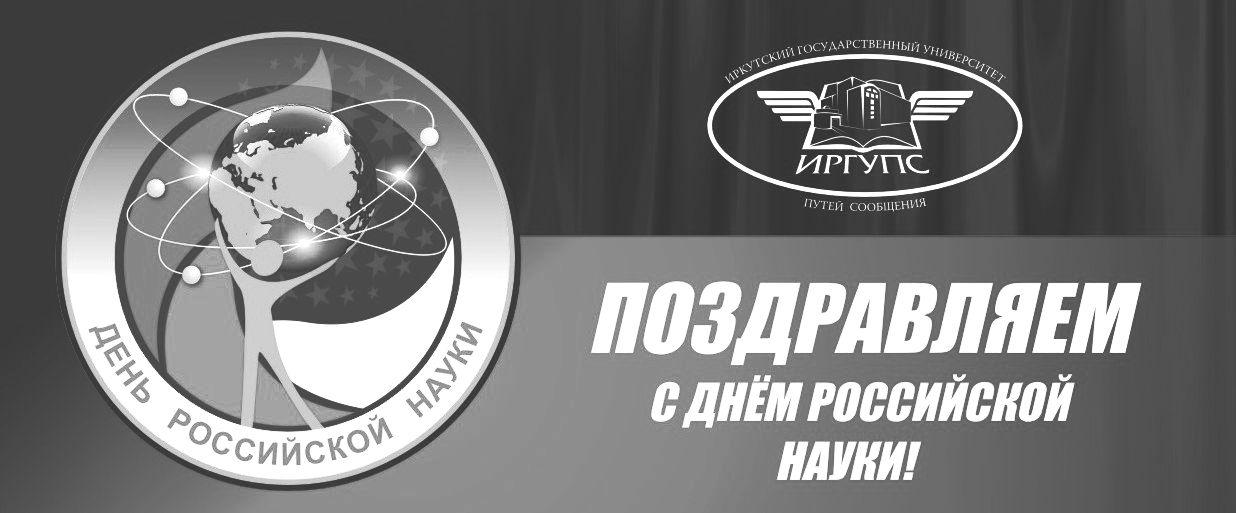 Рисунок 1 – Поздравление с Днем Российской Науки↕ пустая строкаФормулы выравниваются по центру при помощи позиций табуляции, номер формулы указывается в крайнем правом положении в круглых скобках. Ссылка на формулу в тексте обязательна. Формула располагается после абзаца, где было первое упоминание о ней. Буквы греческого алфавита не должны быть курсивом. Пояснения к символам формулы начинаются со слова «где» с новой строки, без абзацного отступа. Последующие символы пишутся под первым. Формула и пояснения пустыми строками не выделяются. Пример приведен ниже (1):		,	(1)где 	 – угол конусности;  	 – угол трения; ;  	 – коэффициент трения в стыке.При оформлении таблицы каждое значение таблицы должно быть расположено в своей ячейки. Таблицы (в т.ч. единственная) должны иметь порядковый номер и ссылку на нее внутри текста. От основного текста таблица отделяется одной пустой строкой до и после таблицы. Текст таблицы может быть набран 12 кеглем. При необходимости переноса таблицы на другую страницу должна быть добавлена служебная строка с нумерацией столбцов.  Пример оформления таблицы показан в таблице 1. ↕ пустая строкаТаблица 1 – Название таблицы↕ пустая строкаОсновной текст статьи, Основной текст статьи, Основной текст статьи, Основной текст статьи.↕ пустая строкаСписок использованных источников (примеры)**нормативно-правовые документыО железнодорожном транспорте в Российской Федерации : Федеральный закон N 17-ФЗ от 10.01.2003 (ред. от 03.08.2018). 25 с. Доступ из справ.-правовой системы «КонсультантПлюс»**авторские свидетельства, патентыПатент 2187888 Российская Федерация, МПК Н 04 В 1/38, Н 04 J 13/00. Приемопередающее устройство / В.И. Чугаева; заявитель и патентообладатель Воронеж. науч.-исслед. ин-т связи. № 000131736/09; заявл. 18.12.00; опубл. 20.08.02, Бюл. № 23 (II ч.). 3 с.**книга одного автораЛукаш Ю.А. Индивидуальный предприниматель без образования юридического лица. Москва: Книжный мир, 2002. – 457 с.**книга двух авторов:Бычкова С.М., Газорян А.В. Планирование в аудите : учебное пособие. Москва : Финансы и статистика, 2001. 263 с.**книга трех авторов:Сергеева И. И., Музалевская А. А., Тарасова Н. В. Информатика : учебик для ССУЗов. Москва : ФОРУМ : ИНФРА-М, 2019. 384 с. **книга четырех и более авторов:Общий курс транспорта : учебное пособие для ВУЗов ж.-д. транспорта / Т. Н. Каликина [и др.]. Москва : УМЦ ЖДТ, 2018. 216 с. **диссертацияБелозеров И.В. Религиозная политика Золотой Орды на Руси в XIII-XIV вв. : дис. канд. ист. наук : 07.00.02 : защищена 22.01.02 : утв. 15.07.02. Москва, 2002. 215 с.**автореферат диссертацииАлександров А.А. Анализ и оценка оперативной обстановки в республике, крае, области (правовые и организационные аспекты) : автореф. дис. на соиск. учен. степ. канд. юрид. наук :12.00.11 / Акад. упр. МВД России. Москва, 2004. 26 с.**статья из сборника конференцийКачаев Д.К., Христинич А.Р. Активный источник эффективного экранирования электромагнитных волн промышленной частоты // Цифровизация транспорта и образования : материалы Всероссийской научно-практической конференции, посвященной 125-летию железнодорожного образования в Сибири / КрИЖТ ИрГУПС. Красноярск, 2019. С. 76-77.**статья из журналаИванов Н.Г. О вещественных резонансах в волноводе // Вестник УГАТУ. 2010. Т. 14. № 4. С. 166–174. **статья в электронном журналеВанюшин И. В. Методика измерения характеристики преобразования АЦП // Исследовано в России : электронный многопредметный научный журнал. 2000. Т. 3. Режим доступа: http://zhurnal.ape.ru/articles/2000/019.pdf (дата обращения 14.01.2020)**раздел сайтаКрасноярский институт железнодорожного транспорта // Иркутский государственный университет путей сообщения [сайт] URL: https://www.irgups.ru/krizht (дата обращения 14.01.2020)**сайт Российские железные дороги : официальный сайт URL: http://www.rzd.ru (дата обращения 14.01.2020)СогласиеФизического лица на обработку персональных данных Федеральным государственным бюджетным образовательным учреждением высшего образования «Иркутский государственный университет путей сообщения» (ФГБОУ ВО ИрГУПС)Я, 	(фамилия, имя, отчество)Зарегистрированный (ая) по адресу: 	Документ, удостоверяющий личность (вид, серия, номер, дата выдачи, кем выдан) 		,Именуемый в дальнейшем «Физического лицо», в соответствии с требованиями Федерального закона «О персональных данных» от 27.07.2006 № 152-ФЗ, свободно, своей волей и в своем интересе предоставляю конкретное, предметное, однозначное, информированное и сознательное согласие Федеральному государственному бюджетному образовательному учреждению высшего образования «Иркутский государственный университет путей сообщения» (ФГБОУ ВО ИрГУПС), именуемому в дальнейшем «Университет», зарегистрированному по адресу: 664074, г. Иркутск, ул. Чернышевского, д. 15, обработку персональных данных на следующих условиях: Физическое лицо дает согласие на обработку Университетом персональных данных, то есть совершение следующих действий: сбор, запись, систематизацию, накопление, хранение, уточнение (обновление, изменение), извлечение, использование, обезличивание, блокирование, удаление, уничтожение персональных данных.Университет обязуется использовать данные физического лица только с целью:Перечень персональных данных физического лица, обрабатываемых Университетом как с использованием автоматизированных средств обработки персональных данных, так и без использования средств автоматизации: Физическое лицо по письменному запросу имеет право на получение информации, касающейся обработки персональных данных (в соответствии со ст. 14 Федерального закона от 27.07.2006 № 152-ФЗ «О персональных данных»).Обработка персональных данных физического лица прекращается при достижении целей обработки.Физическое лицо несет ответственность за достоверность представленных сведений. Настоящее согласие вступает в силу со дня его подписания и действует на период действия договора и дополнительного соглашения, а также по истечению срока в архивных целях на срок, предусмотренный законодательством РФ.Согласие может быть отозвано физическим лицом в любое время на основании своего письменного заявления, оформленного в свободной форме.В случае отзыва со стороны физического лица согласия на обработку персональных данных Университет вправе продолжить обработку персональных данных без согласия при наличии оснований, указанных в пунктах 2-11 части 1 статьи 6, части 2 статьи 10 и части 2 статьи 11 Федерального закона от 27 июля 2006 года № 152-ФЗ «О персональных данных».Согласен на обработку персональных данных, содержащихся в данном Согласии и прилагаемых к нему документах, в порядке, установленном Федеральным законом от 27.07.2006 № 152-ФЗ «О персональных данных». «___» ____________ 202__ г.                                                                                                  ____________________                                                                                                                                                                    (подпись)СогласиеФизического лица на передачу персональных данных Федеральным государственным бюджетным образовательным учреждением высшего образования «Иркутский государственный университет путей сообщения» 
(ФГБОУ ВО ИрГУПС)Я, (фамилия, имя, отчество)Зарегистрированный (ая) по адресу: 	Документ, удостоверяющий личность (вид, серия, номер, дата выдачи, кем выдан) 		,именуемый в дальнейшем «Физического лицо», в соответствии с требованиями Федерального закона «О персональных данных» от 27.07.2006 № 152-ФЗ, свободно, своей волей и в своем интересе предоставляю конкретное, предметное, однозначное, информированное и сознательное согласие Федеральному государственному бюджетному образовательному учреждению высшего образования «Иркутский государственный университет путей сообщения» (ФГБОУ ВО ИрГУПС), именуемому в дальнейшем «Университет», зарегистрированному по адресу: 664074, г. Иркутск, ул. Чернышевского, д. 15, передачу персональных данных на следующих условиях: Физическое лицо дает согласие на передачу (распространение, предоставление, доступ) персональных данных.Университет обязуется использовать данные физического лица только с целью:Перечень персональных данных физического лица, передаваемых Университетом:Физическое лицо дает согласие на передачу персональных данных в следующие организации:федеральные органы власти;территориальный орган Пенсионного фонда Российской Федерации;иные организации, в том числе государственные и муниципальные органы и учреждения;организации, связанные с Университетом договорными обязательствами.При этом цели и порядок передачи персональных данных должны соответствовать законодательству РФ о персональных данных.Физическое лицо по письменному запросу имеет право на получение информации, касающейся передачи персональных данных (в соответствии со ст. 14 Федерального закона от 27.07.2006 № 152-ФЗ «О персональных данных»).Передача персональных данных физического лица прекращается при достижении целей передачи.Физическое лицо несет ответственность за достоверность представленных сведений. Настоящее согласие вступает в силу со дня его подписания и действует на период действия договора и дополнительного соглашения, а также по истечению срока в архивных целях на срок, предусмотренный законодательством РФ.Согласие может быть отозвано физическим лицом в любое время на основании своего письменного заявления, оформленного в свободной форме.В случае отзыва со стороны физического лица согласия на передачу персональных данных Университет вправе продолжить передачу персональных данных без согласия при наличии оснований, указанных в пунктах 2-11 части 1 статьи 6, части 2 статьи 10 и части 2 статьи 11 Федерального закона от 27 июля 2006 года № 152-ФЗ «О персональных данных».Согласен на передачу персональных данных, содержащихся в данном Согласии и прилагаемых к нему документах, в порядке, установленном Федеральным законом от 27.07.2006 № 152-ФЗ «О персональных данных». «___» ____________ 202__ г.                                                                                                    ____________________                                                                                                                                                             (подпись)НазваниеНазваниеНазвание234защиты конституционных прав и законных интересов; обеспечения права на образование; создания благоприятных условий для образовательного процесса; содействия в предоставлении обучения и трудоустройства;договора об образовании, дополнительного соглашения, заключаемого при внесении изменений или дополнений к договору об образовании, договора найма жилого помещения и на оказание дополнительных услуг проживающим в студенческом общежитии (студгородке)фамилия, имя, отчество;год, месяц, день и место рождения;документ, удостоверяющий личность (название документа (вид), номер, серия, код подразделения, кем и когда выдан документ);данные о месте жительства (почтовый адрес прописки, адрес фактического места жительства), адрес электронной почты, номер телефона;место и дата регистрации (вид на жительство, регистрация миграционной карты);иные сведения, с которыми физическое лицо считает нужным ознакомить Университет, либо дополнительная информация необходимая Университету в связи с заключением трех-/четырехстороннего договора об образовании, договора о целевом обучении и дополнительного соглашения к нему.защиты конституционных прав и законных интересов; обеспечения права на образование; создания благоприятных условий для образовательного процесса; содействия в предоставлении обучения и трудоустройства;при заключении договора об образовании, дополнительного соглашения, заключаемого при внесении изменений или дополнений к договору об образовании, договора найма жилого помещения и на оказание дополнительных услуг проживающим в студенческом общежитии (студгородке)Перечень персональных данныхРазрешаю к распространению (да/нет)Фамилия, имя, отчествоГод, месяц, день и место рожденияДокумент, удостоверяющий личность (название документа (вид), номер, серия, код подразделения, кем и когда выдан документ)Данные о месте жительства (почтовый адрес прописки, адрес фактического места жительства), адрес электронной почты, номер телефонаМесто и дата регистрации (вид на жительство, регистрация миграционной карты)Иные сведения, с которыми физическое лицо считает нужным ознакомить Университет, либо дополнительная информация необходимая Университету в связи с заключением трех-/четырехстороннего договора об образовании, договора о целевом обучении и дополнительного соглашения к немусведения о научном звании и научной степени, сведения о месте работе и занимаемой должности